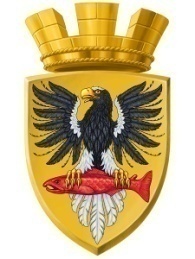                           Р О С С И Й С К А Я   Ф Е Д Е Р А Ц И ЯКАМЧАТСКИЙ КРАЙП О С Т А Н О В Л Е Н И ЕАДМИНИСТРАЦИИ ЕЛИЗОВСКОГО ГОРОДСКОГО ПОСЕЛЕНИЯот      13.  01.  2015					№   06 - п             г. ЕлизовоРуководствуясь ст. 14 Федерального закона от 06.10.2003 № 131-ФЗ «Об общих принципах организации местного самоуправления в РФ», Уставом Елизовского городского поселения, в соответствии с  постановлением  главы Елизовского городского поселения от 16.12.2009 № 361-п «Об утверждении положения о присвоении адресов зданиям (сооружениям) и правилах адресации земельных участков (владений) на территории Елизовского городского поселения», на основании обращения филиала ФГБУ «ФКП Росреестра» от 29.12.2014 № 6534ПОСТАНОВЛЯЮ1. Уточнить местоположение земельного участка с кадастровым номером 41:05:0101001:921.2. Местоположение земельного участка считать: Камчатский край,  Елизовский р-н,  Елизово г.,  Авачинский пер.,  дом 1. 3. Управлению архитектуры и градостроительства администрации Елизовского городского поселения (Мороз О.Ю.) направить данное постановление в филиал ФГБУ «ФКП Росреестра» по Камчатскому краю для внесения в государственный кадастр недвижимости сведений по уточнению местоположения земельного участка с кадастровым номером 41:05:0101001:921.4. Управлению делами администрации Елизовского городского поселения  (Назаренко Т.С.)  разместить  настоящее постановление на официальном сайте администрации Елизовского городского поселения  в сети «Интернет».5. Контроль за реализацией настоящего постановления возложить на руководителя Управления архитектуры и градостроительства  администрации Елизовского городского поселения Мороз О.Ю.Глава администрацииЕлизовского городского поселения                                                   Л.Н. Шеметова  Об уточнении местоположения земельного участка с кадастровым номером 41:05:0101001:921